Zadeva: Nova povezava za roditeljski sestanek za 1. - 3. razred na daljavoPozdravljeni. Zaradi manjših tehničnih težav selimo naš današnji roditeljski sestanek na drugo mesto. Sestanek bo v Zoomu, ki ga je večina starše že navajena, na naslednji povezavi:https://zoom.us/j/99738093277?pwd=V2ZEeEcyYncyMWpUWHJoZzFyaVpIUT09Geslo: copkoČe se kdo vključuje na drug način pa: Meeting ID: 997 3809 3277Sestanek bo trajal okoli 35 - 40 min.Navodila za dostop preko računalnika: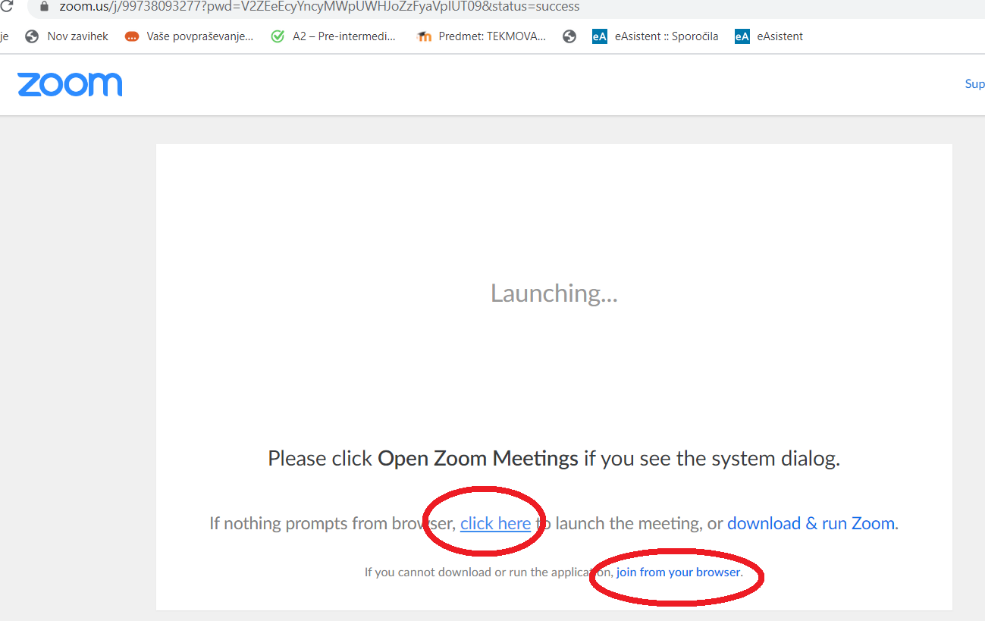 Aplikacije ni treba naložiti, če ne želite.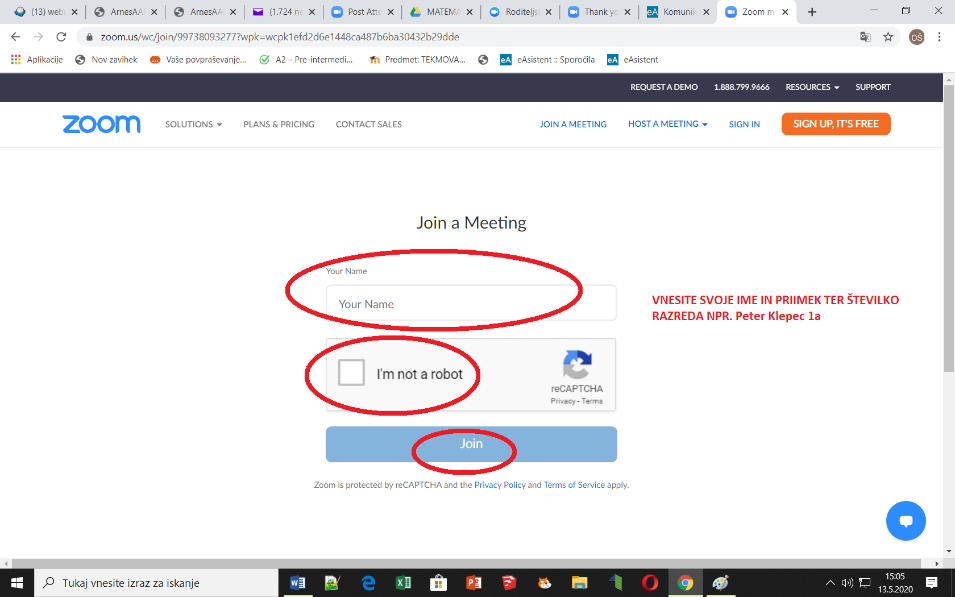 Če boste prezgodnji boste dobili tole…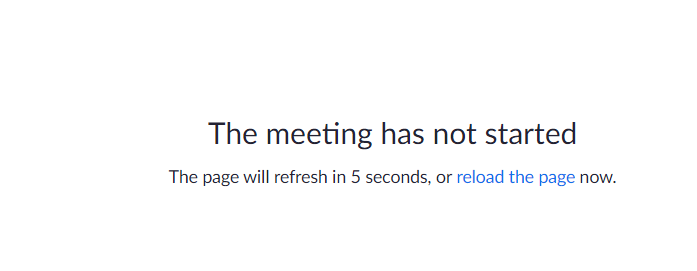 Če boste ravno pravi čas pa: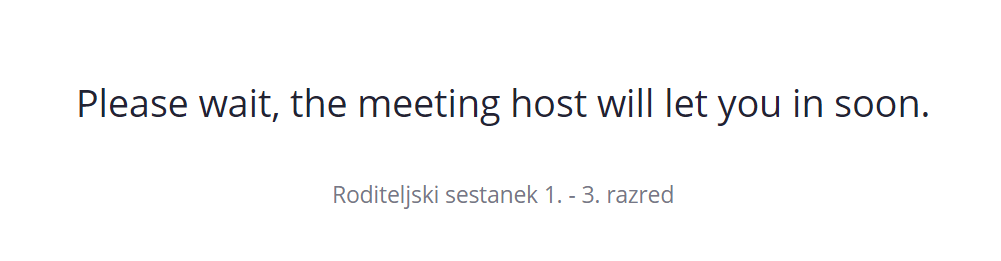 Navodila za dostop preko telefona ali tablice:Aplikacijo je treba naložiti. Dobite jo v Google Play.Ko jo odprete, vnesete Meeting ID: 997 3809 3277, geslo copko.Potem ko se strinjate s politiko Zooma in nastavite ali boste v sestanku vidni ali ne, boste dobili enako sporočilo kot na računalniku.